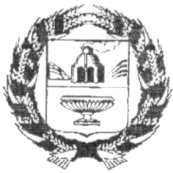 АДМИНИСТРАЦИЯ ЗАРИНСКОГО РАЙОНА АЛТАЙСКОГО КРАЯ                                          П О С Т А Н О В Л Е Н И Е           27.06.2019                                                                                                 № 365                       г. Заринск        Рассмотрев протест прокурора Заринского района Алтайского края на постановление Администрации Заринского района от 15.07.2015 №522 «Об утверждении Порядка учета мнений жителей сельских  поселений при принятии решения о реорганизации или ликвидации муниципальных  образовательных организаций, расположенных на территории  Заринского района Алтайского края»,                                             ПОСТАНОВЛЯЕТ:       1.Признать утратившим силу постановление Администрации Заринского района от 15.07.2015 №522 «Об утверждении Порядка учета мнений жителей сельских  поселений при принятии решения о реорганизации или ликвидации муниципальных  образовательных организаций, расположенных на территории  Заринского района Алтайского края».                2. Обнародовать настоящее постановление на сайте Администрации района.                     3.Настоящее постановление вступает в силу со дня его обнародования на сайте Администрации района.          4.Контроль за исполнением настоящего постановления возложить на  первого заместителя главы Администрации района Тимирязева В.К.Глава района	                                                                                      В.Ш.Азгалдян       О признании утратившим силу постановления Администрации Заринского района от 15.07.2015 №522 «Об утверждении Порядка учета мнений жителей сельских  поселений при принятии решения о реорганизации или ликвидации муниципальных  образовательных организаций, расположенных на территории  Заринского района Алтайского края»